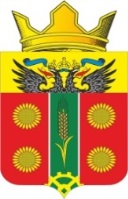 АДМИНИСТРАЦИЯИСТОМИНСКОГО СЕЛЬСКОГО ПОСЕЛЕНИЯАКСАЙСКОГО РАЙОНА РОСТОВСКОЙ ОБЛАСТИПОСТАНОВЛЕНИЕ      03.02.2021                                       х. Островского                                    № 13        О внесение изменений в постановление  администрации Истоминского сельского поселения от 31.01.2019 №15 «Об утверждении бюджетного  прогноза Истоминского сельского поселения на период 2019-2024 годовВ соответствии со статьей 170.1 Бюджетного кодекса Российской Федерации, статьей 20.1 Решения собрания депутатов Истоминского сельского поселения от 22.08.2013 N 37 "Положение о бюджетном процессе в Истоминском сельском поселении", постановлением Администрации Истоминского сельского поселения от 20.06.2018 N 129 "Об утверждении Правил разработки и утверждения бюджетного прогноза Истоминского сельского поселения на долгосрочный период»,                                              ПОСТАНОВЛЯЮ:1. Внести изменения в постановление Администрации Истоминского сельского поселения от 31.01.2019 №15 «Об утверждении бюджетного прогноза Истоминского сельского поселения на период 2019-2024 годов» согласно приложению № 1, к настоящему постановлению.2. В целях информирования населения Истоминского сельского поселения настоящее постановление разместить на официальном сайте Администрации Истоминского сельского поселения.Глава Администрации Истоминского сельского поселения	    О. А. КалининаПостановление вносит                                                                                                	  начальник сектора экономики и финансов					     Приложение № 1к постановлениюАдминистрации Истоминского  сельского поселенияот 03.02.2021 № 13БЮДЖЕТНЫЙ ПРОГНОЗИСТОМИНСКОГО СЕЛЬСКОГО ПОСЕЛЕНИЯ НА ПЕРИОД 2019 - 2024 ГОДОВ1.Общие положения              В целях реализации долгосрочного планирования принят Федеральный закон от 28.06.2014 N 172-ФЗ "О стратегическом планировании в Российской Федерации", внесены изменения в Бюджетный кодекс Российской Федерации в части дополнения статьей 170.1 "Долгосрочное бюджетное планирование". На местном уровне принято Решение Собрания депутатов Истоминского сельского поселения от 28.01.2016 N 171 "Об утверждении положения о стратегическом планировании в Истоминском сельском поселении". Решение Собрания депутатов Истоминского сельского поселения от 22.08.2013 N 37 " Положение о бюджетном процессе в Истоминском сельском поселении" дополнено статьей 20.1 "Долгосрочное бюджетное планирование".           Постановлением Администрации Истоминского сельского поселения от 20.06.2018 N 129 утверждены Правила разработки и утверждения бюджетного прогноза Истоминского сельского поселения на долгосрочный период.Указанными Правилами установлено, что бюджетный прогноз на долгосрочный период разрабатывается каждые три года на шесть и более лет на основе прогноза социально-экономического развития муниципального образования «Истоминского сельского поселения» на соответствующий период.»  Бюджетный прогноз Истоминского сельского поселение на период 2019 - 2024 годов содержит информацию об основных параметрах варианта долгосрочного прогноза социально-экономического развития Истоминского сельского поселения определенных в качестве базовых для целей долгосрочного бюджетного планирования, прогноз основных характеристик бюджета Истоминского сельского поселения параметры финансового обеспечения муниципальных программ Истоминского сельского поселения  на период их действия, а также основные подходы к формированию бюджетной политики в указанном периоде.        На период 2019 параметры бюджетного прогноза сформированы с учетом первоначально утвержденного Решения Собрания депутатов от 25.12.2018 № 144 «О бюджете Истоминского сельского поселения Аксайского района на 2019 год и на плановый период 2020 и 2021 годов».         На период 2020-2022 параметры бюджетного прогноза сформированы с Решения Собрания депутатов от 25.12.2019 № 195 «О бюджете Истоминского сельского поселения Аксайского района на 2020 год и на плановый период 2021 и 2022 годов». 1. Основные параметры варианта долгосрочного прогноза, определенные в качестве базовых для целей долгосрочного бюджетного планирования* Учтены параметры прогноза социально-экономического развития Истоминского сельского поселения на период на 2019-2024 годы года, утвержденные постановлением Администрации Истоминского сельского поселения от 22.10.2018 N 232 "О прогнозе социально-экономического развития Истоминского сельского поселения на 2019-2024 годы".**Учтены параметры прогноза социально-экономического развития Истоминского сельского поселения на период на 2020-2024 годы года, утвержденные постановлением Администрации Истоминского сельского поселения от 20.09.2019 N 200 "О прогнозе социально-экономического развития Истоминского сельского поселения на 2020-2022 годы".*** Учтены параметры прогноза социально-экономического развития Истоминского сельского поселения на период на 2020-2023 годы года, утвержденные постановлением Администрации Истоминского сельского поселения от 01.10.2020 N 167 "О прогнозе социально-экономического развития Истоминского сельского поселения на 2020-2023 годы".2. Прогноз основных характеристик бюджета Истоминского сельского поселения Аксайского района(тыс. рублей)* В расходах бюджета поселения включены условно утвержденные расходов на плановый период 2021 - 2024 годов.2.1. Показатели финансового обеспечения муниципальных программ Истоминского сельского поселения (*) Объем бюджетных ассигнований соответствует Решению Собрания депутатов Истоминского сельского поселения от 25.12.2018 N 144 "О бюджете Истоминского сельского поселения Аксайского района на 2019 год и на плановый период 2020 и 2021 годов" по состоянию на 1 января 2020 г.(**) Объем бюджетных ассигнований соответствует Решению Собрания депутатов Истоминского сельского поселения от 25.12.2019 N 195 "О бюджете Истоминского сельского поселения Аксайского района на 2020 год и на плановый период 2021 и 2022 годов" по состоянию на 1 ноября  2020 г.(***) Объем бюджетных ассигнований соответствует постановлениям Администрации Истоминского сельского поселения об утверждении муниципальных программ Истоминского сельского поселения по состоянию на 1 января 2021 г.Примечание.Муниципальная программа Истоминского сельского поселения «Формирование современной городской среды на территории Истоминского сельского поселения» реализуется с 2018 по 2024 год.          Муниципальная программа Истоминского сельского поселения «Содействие занятости населения» на основании постановления Администрации Истоминского сельского поселения от10.06.2020 №121 « О признании утратившим силу постановление Администрации Истоминского сельского поселения от 12.11.2018 года № 245 Об утверждении муниципальной программы Истоминского сельского поселения «Содействие занятости населения» закрыта.2.2. Основные подходы к формированию бюджетной политикиИстоминского сельского поселения на период 2019 - 2024 годовБюджетный прогноз Истоминского сельского поселения на период 2019 - 2024 годов разработан на основе базового варианта прогноза социально-экономического развития Истоминского сельского поселения на 2021-2023 годы, утвержденного постановлением Администрации Истоминского сельского поселения от 01.10.2020 N 167 "О прогнозе социально-экономического развития Истоминского сельского поселения на период на 2021-2023 года".Бюджетная политика Истоминского сельского поселения будет направлена на обеспечение решения приоритетных задач социально-экономического развития Истоминского сельского поселения при одновременном обеспечении устойчивости и сбалансированности бюджетной системы.Основные подходыв части собственных (налоговых и неналоговых) доходовЗа период 2010 - 2020 годов динамика налоговых и неналоговых доходов наглядно демонстрирует ежегодное увеличение доходной части бюджета Истоминского сельского поселения с ростом к фактическим поступлениям.Поступательной динамике собственных доходов способствует стимулирующий характер налоговой политики области. Налоговые и неналоговые доходы спрогнозированы в соответствии с положениями Бюджетного кодекса Российской Федерации, на основе показателей первого варианта долгосрочного прогноза социально-экономического развития Истоминского сельского поселения.Первый (базовый) вариант прогноза предполагает сохранение текущих экономических условий развития Истоминского сельского поселения.Прогнозирование на долгосрочную перспективу осуществлялось в условиях позитивных тенденций, сложившихся в предыдущие годы с учетом роста индекса валового регионального продукта, прибыли прибыльных предприятий, фонда заработной платы и т.д.В 2019 - 2023 годах меры будут направлены на создание условий по обеспечению устойчивых темпов роста в реальном секторе экономики и повышение жизненного уровня населения поселения.В прогнозируемом периоде по данным прогноза социально-экономического развития Истоминского сельского поселения ожидается увеличение инвестиций, ввода жилья.Основные подходы в части областной финансовой помощиПроводимая политика в области межбюджетных отношений направлена на повышение финансовой самостоятельности и ответственности органов местного самоуправления.Учитывая положительную динамику показателей за отчетные годы и рост собственных доходов на долгосрочную перспективу, планируется дальнейшее снижение дотационности бюджета.Целевые средства для сопоставимости бюджетных данных предусмотрены на уровне показателей 2020 года в соответствии с проектом решения "О бюджете Истоминского сельского поселения на 2020 год и на плановый период 2021 и 2022 годов", внесенного в Собрание депутатов Истоминского сельского поселения.Основные подходы в части расходовЭффективная бюджетная политика является непременным условием адаптации экономики к новым реалиям.Важной задачей в бюджетной сфере является определение баланса между необходимостью жить по средствам и созданием бюджетных стимулов для возобновления роста.В предстоящие годы будет продолжена оптимизация расходов бюджета с учетом сокращения менее эффективных расходов и в силу доходных возможностей наращивания более эффективных. К таковым, в первую очередь, относятся инвестиции в человеческий капитал.Необходимо перейти на новое качество муниципального управления. Будет разработана и внедрена концепция перевода работы муниципального аппарата на проектный принцип. Переход от модели управления по поручениям к управлению по результатам, то есть к проектному подходу. Этот принцип обеспечит эффективность муниципальному управления. Достижение целей средствами проектного офиса требует особого подхода к бюджету - ассигнования планируются на приоритетные направления, остальные расходы тщательно анализируются и сокращаются.В социальном секторе необходима ориентация на результат. Не увеличивая расходы, следует существенно повышать качество и доступность социальных услуг.Также необходимо поддерживать уровень заработной платы отдельных категорий работников социальной сферы, установленный программными указами Президента Российской Федерации, ориентированный на среднюю заработную плату по Ростовской области. Таким образом, при ее повышении будет продолжать расти заработная плата работников учреждений культуры.На период до 2024 года в Истоминском сельском поселении будут реализовываться приоритетные проекты по основным направлениям стратегического развития Российской Федерации.На федеральном уровне определено 11 стратегических направлений, которые можно сгруппировать по двум основным блокам.Первый — это решение социальных вопросов, повышение качества жизни. В данном блоке предполагается развивать дополнительного образование, заниматься дорогами, работать над улучшением жилищно-коммунальных условий, развивать возможности решения жилищного вопроса.Второй блок посвящен развитию экономики и выведению ее на новую траекторию - "траекторию развития". Сюда относятся проекты, которые позволят сформировать благоприятную среду для малого бизнеса, для индивидуальных предпринимателей, повысить производительность труда.           Особое внимание будет уделяться повышению эффективности предоставления и расходования межбюджетных трансфертов бюджету поселения, а также повышению ответственности органов местного самоуправления за допущенные нарушения при расходовании средств областного бюджета.Глава Администрации Истоминского сельского поселения                                           О. А. Калинина№п /пОсновные показателиЕдиница измерения2019 год, оценкаПрогнозПрогнозПрогнозПрогнозПрогноз№п /пОсновные показателиЕдиница измерения2019 год, оценка2020 год*2021 год*2022 год*2023 год**2024 год**   1234567891.Индекс потребительских ценпроцентов к предыдущему году102,7103,5103,7104,0104,0104,03Фонд среднемесячной номинальной начисленной заработной платы 3в действующих ценах, всегомлн. рублей117,2119,6112,3111,9113,2113,23процентов к предыдущему году101,0102,095,895,596,696,6Наименование показателяГод периода прогнозированияГод периода прогнозированияГод периода прогнозированияГод периода прогнозированияГод периода прогнозированияГод периода прогнозированияНаименование показателя2019202020212022202320241234567Показатели бюджета Истоминского сельского поселения Аксайского районаПоказатели бюджета Истоминского сельского поселения Аксайского районаПоказатели бюджета Истоминского сельского поселения Аксайского районаПоказатели бюджета Истоминского сельского поселения Аксайского районаПоказатели бюджета Истоминского сельского поселения Аксайского районаПоказатели бюджета Истоминского сельского поселения Аксайского районаПоказатели бюджета Истоминского сельского поселения Аксайского районаДоходы, в том числе:17657,023885,421856,622044,919575,719575,7налоговые и неналоговые доходы5562,48636,98637,98386,68421,18421,1безвозмездные поступления12094,615248,513218,713658,616057,916057,9Расходы*18138,623756,824018,422044,919575,719575,7Дефицит/профицит481,6128,60,00,00,00,0Источники финансирования дефицита бюджета481,60,00,00,00,00,0Муниципальный долг0,00,00,00,00,00,0Расходы на финансовое обеспечение реализации муниципальных программ Истоминского сельского поселенияРасходы на финансовое обеспечение реализации муниципальных программ Истоминского сельского поселенияРасходы на финансовое обеспечение реализации муниципальных программ Истоминского сельского поселенияРасходы на финансовое обеспечение реализации муниципальных программ Истоминского сельского поселенияРасходы на финансовое обеспечение реализации муниципальных программ Истоминского сельского поселенияРасходы на финансовое обеспечение реализации муниципальных программ Истоминского сельского поселенияРасходы на финансовое обеспечение реализации муниципальных программ Истоминского сельского поселенияНаименование муниципальной программы Истоминского сельского поселенияГод периода прогнозированияГод периода прогнозированияГод периода прогнозированияГод периода прогнозированияГод периода прогнозированияГод периода прогнозированияНаименование муниципальной программы Истоминского сельского поселения2019*2020**2021**2022**2023***2024***1234567«Защита населения и территории от чрезвычайных ситуаций, обеспечение пожарной безопасности и безопасности людей на водных объектах»924,71093,71137,51137,51137,51053,0«Культура»6933,06665,18992,15008,66279,04702,0«Обеспечение качественными жилищно-коммунальными услугами населения»180,6162,2132,1451,436,436,4«Развитие транспортной системы»9571,42097,62213,08479,12281,62281,6«Развитие физической культуры и спорта»278,826,8704,020,020,020,0«Развитие муниципальной службы»39,81,50,010,010,010,0«Управление имуществом»1765,3532,017,10,00,060,7«Управление муниципальными финансами и создание условий для эффективного управления муниципальными финансами»0,00,00,00,00,00,0«Доступная среда»0,00,00,00,00,0200,0«Обеспечение общественного порядка и противодействие преступности»10,00,00,00,00,00,0«Информационное общество»758,8490,9129,70,00,0189,7«Энергоэффективность»0,00,00,00,00,030,0«Комплексное благоустройство территории поселения»4741,64569,01837,81137,41137,41052,9«Экономическое развитие»0,00,00,00,00,00,0«Молодежь»0,00,00,00,00,00,0«Охрана окружающей среды и рациональное природопользование»999,032,511,711,711,7295,5«Социальная поддержка граждан»445,7172,6177,5100,0100,0100,0«Формирование современной городской среды на территории Истоминского сельского поселения»0,00,000,00,00,01200,0«Содействие занятости населения» ****0,0-----Итого26648,715843,915352,516355,711013,611231,8